ConcorsoPRESEPE d’AMORE IN FAMIGLIA                                                             3^ edizione – Natale 2017Il/La sottoscritto/a ……………………………………………………, nato/a ………………………………… il………………….Residente in Viggiano, via………………….n…….                                                                            CHIEDEDi partecipare al concorso “Presepe d’Amore in Famiglia” indetto dalla Pro-Loco di Viggiano in collaborazione con l’Associazione Viggiano Teatro.Il sottoscritto dichiara di aver preso visione del bando di concorso, allegato alla presente domanda, e di accettarne e sottoscriverne tutti i punti. Il sottoscritto dichiara che il presepe è stato allestito in via………………………….. n……..Allega il n. telefonico contattabile………………………….Viggiano…….Il Richiedente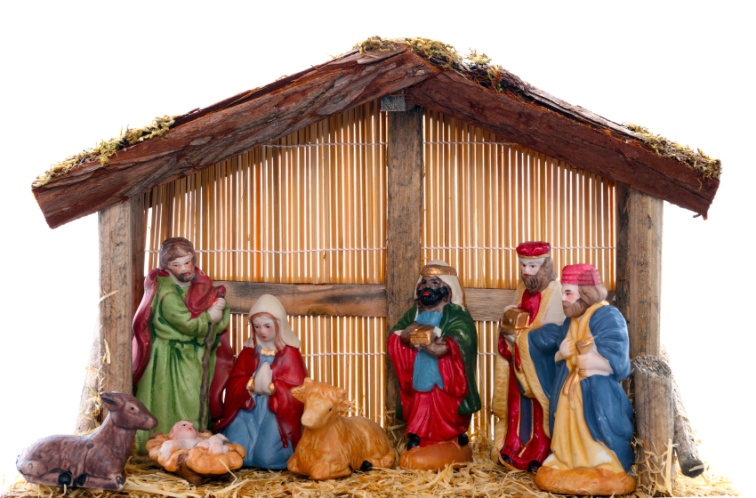 